GEOGRAFIA,   kl.7-8, 16 i 17.04.2020ROLNICTWO POLSKIPrzyrodnicze warunki rozwoju rolnictwa.Rolnictwo to jeden z trzech głównych działów gospodarki (poza przemysłem i usługami). Jego celem nadrzędnym jest wytwarzanie żywności. Produkcja rolna dzieli się na roślinną i zwierzęcą. 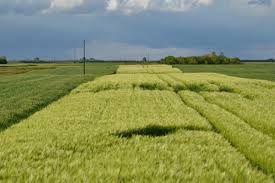 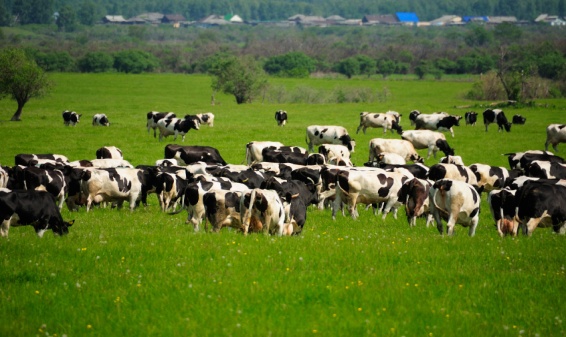 Działalność rolnicza w naszym kraju uzależniona jest od trzech głównych czynników przyrodniczych: - rzeźby terenu - jakości gleby - klimatu.a/ Rzeźba terenu - w Polsce ogólnie sprzyja działalności rolniczej, ponieważ aż 75% powierzchni zajmują płaskie lub tylko lekko pofałdowane niziny. Jest to istotne ułatwienie mechanicznych prac polowych, bo na obszarach górzystych duże nachylenie stoków często uniemożliwia maszynom rolniczym wjazd na pole. b/ Jakość gleby -  w rolnictwie jakość gleby określana jest przez następujące pojęcia:żyzność – naturalna zdolność gleby do dostarczania roślinom składników pokarmowych oraz wody i powietrza;urodzajność – rzeczywista żyzność gleby, tj. żyzność naturalna poprawiona działaniami człowieka, np. nawożeniem czy nawadnianiem;produktywność – zdolność gleby do produkcji biomasy, czyli wydawania plonów.Wartość użytkową gleb, czyli stopień ich przydatności do celów rolniczych wyrażają klasy bonitacyjne.  Mamy VI /sześć/ klas,  od I do VI /I, II, III, IV, V, VI/ przy czym I klasa to gleby najlepsze   a VI to ziemie najsłabsze.                                                                              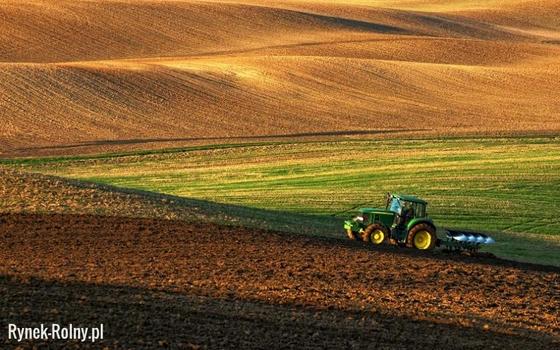 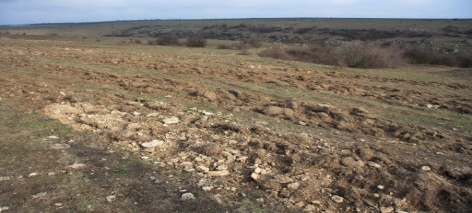 c/ Klimat wpływa na rolnictwo Polski głównie poprzez dwa składniki: - opady atmosferyczne - kształtujące się u nas na poziomie około 600 mm rocznie opady,  na ogół wystarczają, czasami są jednak susze lub ulewy które też niszczą glebę.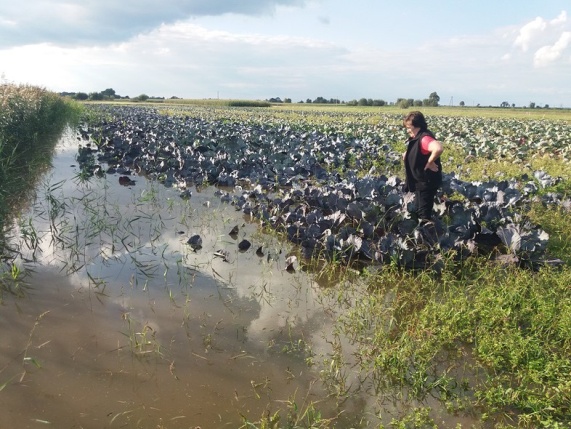 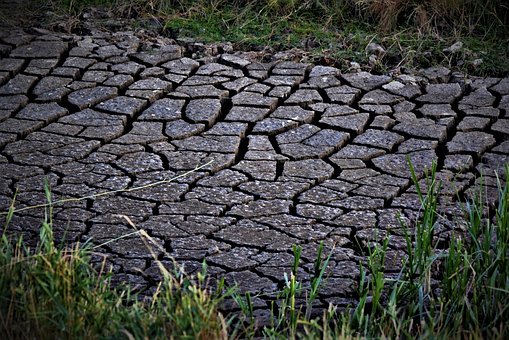 -  temperaturę powietrza – zbyt niska prowadzi do zniszczeń roślin.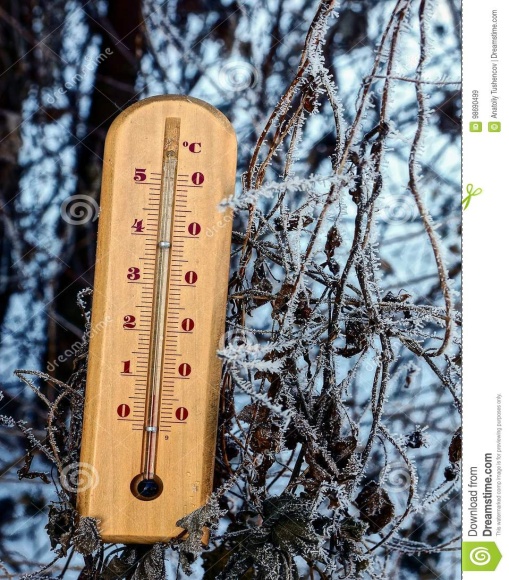 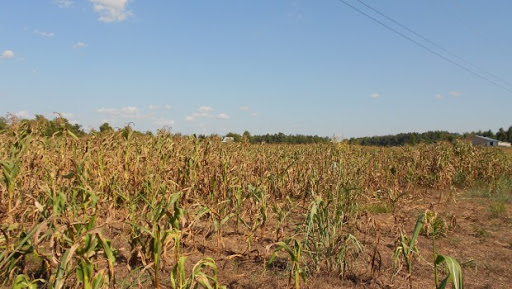 W rolnictwie ważna jest długość okresu wegetacyjnego, czyli czasu w ciągu roku, w jakim roślina może wzrastać i rozwijać się, zaczyna się od +5 stopni Celcjusza. W Polsce okres wegetacyjny trwa od około 180 dni Czasami działalność człowieka powoduje degradację, czyli niszczenie  gleby, poprzez:niewłaściwe uprawy, np. monokultura – prowadzi do wyjałowienia gleby;niewłaściwe melioracje – powodują nadmierne osuszenie lub zawilgocenie gleby;orka wzdłuż stoków górskich – przyspiesza wymywanie gleby (erozja wodna);zanieczyszczenie środowiska (powietrza, wody) – powoduje skażenie gleby;górnictwo odkrywkowe – dewastacja, czyli całkowite usunięcie glebyPozaprzyrodnicze czynniki rozwoju rolnictwa  /17.04.2020/Czynniki pozaprzyrodnicze kształtowane są przez człowieka, należą o nich: Zabiegi agrotechniczne:podstawowa uprawa ziemi – orka, podorywka, siew, bronowanie, żniwa itp.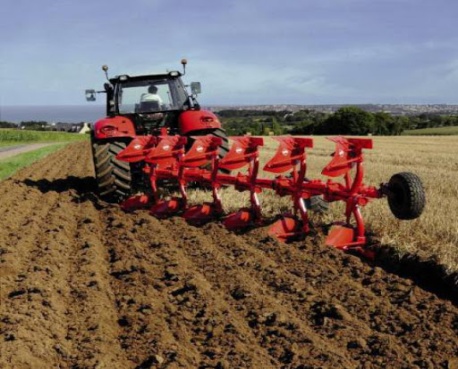 płodozmian – uprawianie na tej samej ziemi co rok innych roślin, by uniknąć wyjałowienia gleby, a także by pozbyć się uporczywych chwastów;użyźnianie gleby – nawożenie, czyli dostarczanie glebie dodatkowych składników pokarmowych dla roślin, pochodzących z nawozów naturalnych (kompost, obornik, gnojowica) lub sztucznych (azotowych, fosforowych, potasowych, wapniowych);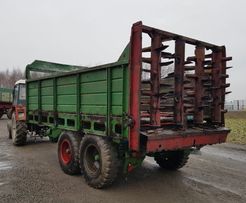 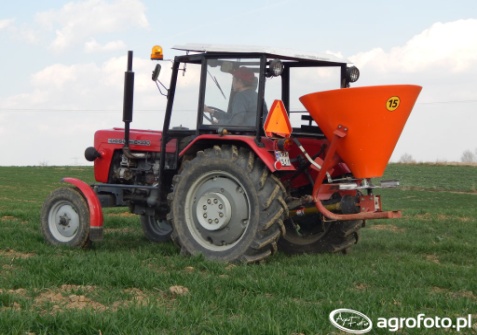 melioracje – nawadnianie (irygacja) lub osuszanie pól za pomocą drenów, rowów i kanałów melioracyjnych; na mniejszych powierzchniach nawadnianie może być prowadzone przy pomocy tzw. Deszczowni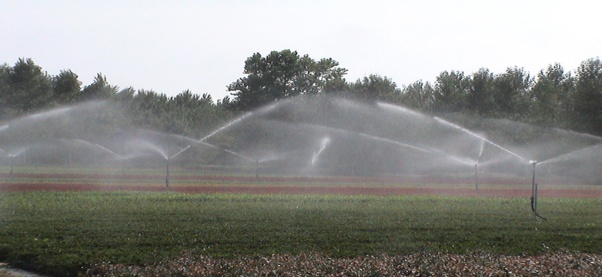 chemiczna ochrona roślin – opryskiwanie upraw pestycydami, mające na celu usunięcie niepożądanych organizmów, np. owadów, robaków, grzybów itp.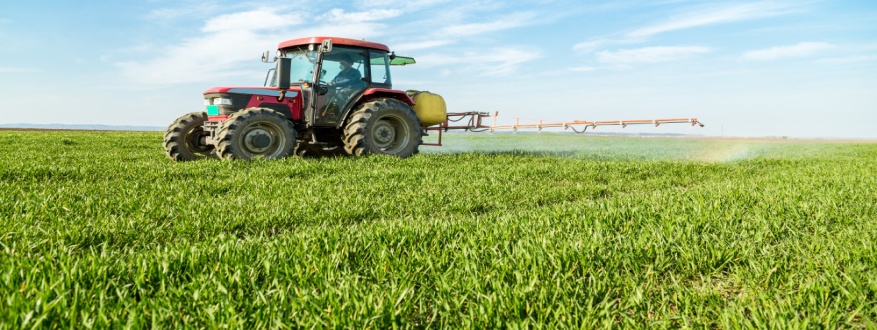 Czynniki społeczno – gospodarcze:wielkość gospodarstw rolnych – im większe gospodarstwo, tym jest bardziej rozwiniętespecjalizacja produkcji rolnej – uprawa określonych roślin, np. rzepakutowarowość produkcji rolnej – nastawienie na produkcje jednego towarumechanizacja prac – nowoczesny sprzęt, traktory, kombajnyzatrudnienie w rolnictwie – coraz mniej ludzi pracuje w rolnictwie a więcej jest maszynpolityka rolna władz – dobra polityka właz, np. dotacje, prowadzą do rozwoju rolnictwaNową modą w rolnictwie jest rolnictwo ekologiczne.GOSPODARSTWA EKOLOGICZNE  /dla ciekawych/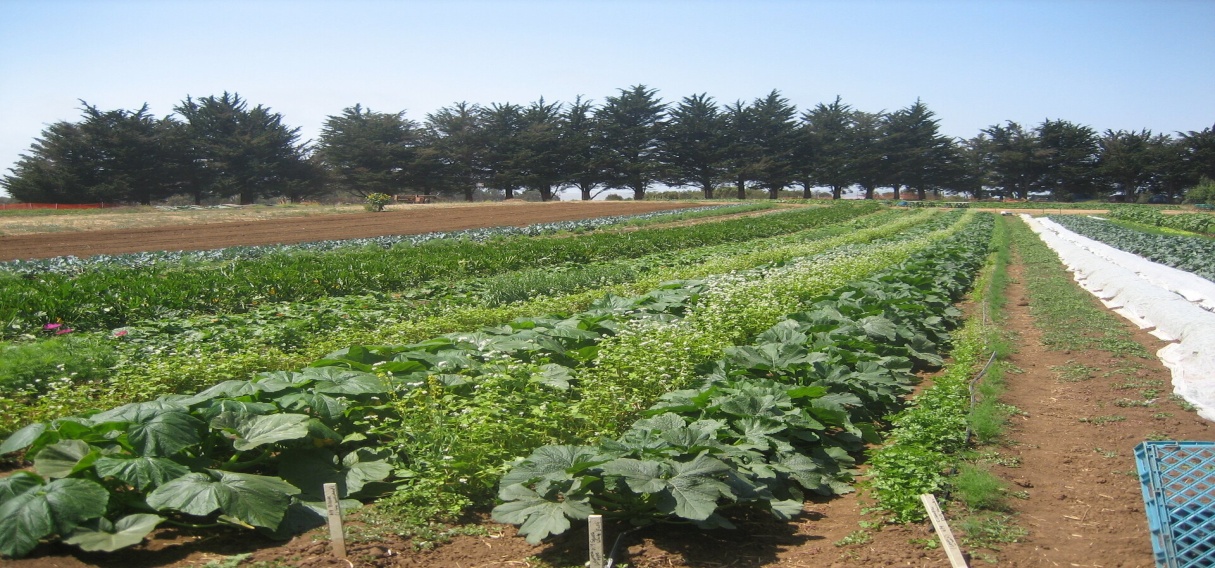 Stale rosnące zapotrzebowanie na tzw. „zdrową żywność” przyczynia się do rozwoju ekologicznych gospodarstw rolnych. W gospodarstwach tych produkcja rolna prowadzona jest wyłącznie naturalnymi sposobami uprawy i hodowli. Nie stosuje się nawozów sztucznych i innych środków chemicznych. Do użyźniania gleby wykorzystywane są nawozy naturalne – kompost (wytwarzany z odpadów roślinnych) oraz obornik (wytwarzany z odchodów zwierzęcych). Zwierzęta trzymane są w tzw. chowie ściółkowym, co oznacza, że w podłożu mają ściółkę złożoną ze słomy, otrębów, trocin itp. Dzięki temu powstaje nawóz naturalny w postaci zwięzłego obornika, a nie płynnej gnojowicy, jak to jest w chowie bezściółkowym. Zwierzęta hodowlane żywią się paszami naturalnymi, często wprost na pastwiskach naturalnych. Stosuje się specjalny, płytki rodzaj orki ziemi uprawnej, by zachować w jak najlepszym stanie naturalny profil glebowy. Rośliny uprawiane są na małych poletkach w systemie corocznego, bardzo urozmaiconego płodozmianu, by nie wyjałowić gleby.Ogólnie działalność ekologicznych gospodarstw rolnych opiera się na dwóch podstawowych zasadach:produkcja rolna bez szkodliwego wpływu na środowisko naturalne,wytwarzanie żywności całkowicie zdrowej dla człowieka.Polecenie  / dodatkowe na 6-kę/Wymień zalety i wady rolnictwa ekologicznego.PODSUMOWANIE - Przepisz do zeszytu!Lekcja										16-17.04.2020Temat: Przyrodnicze i pozaprzyrodnicze warunki rozwoju rolnictwa.Rolnictwo to jeden z trzech głównych działów gospodarki, zajmujący się wytwarzaniem żywności na użytkach rolnych, które wchodzą w skład gospodarstw rolnych.Główne rodzaje użytków rolnych to grunty orne, łąki i pastwiska oraz sady.Podstawowe czynniki przyrodnicze wpływające na rozwój rolnictwa to:- ukształtowanie terenu- jakość gleby - klimat.a/ w Polsce rolnictwu sprzyja przewaga równinnego ukształtowania terenu, umiarkowana ilość opadów i umiarkowany klimat. Jednak mało jest dobrych gleb.Najważniejsze pozaprzyrodnicze czynniki rozwoju rolnictwa to:- poziom agrotechniki-  wielkość gospodarstw rolnych-  towarowość i specjalizacja produkcji rolnej-  zatrudnienie w rolnictwie-  polityka rolna władz.W Polsce wciąż jeszcze za dużo jest małych gospodarstw niskotowarowych – dominują one na wschodzie kraju.Polscy rolnicy otrzymują dopłaty bezpośrednie z Unii Europejskiej, dzięki którym działalność rolnicza może być opłacalna.Rolnictwo ekologiczne rozwija się głównie w krajach bogatych, choć także i w Polsce.Rozwiąż test, nie musisz go drukować, napisz w zeszycie tylko odpowiedzi, zrób zdjęcie i prześlij mi proszęTEST: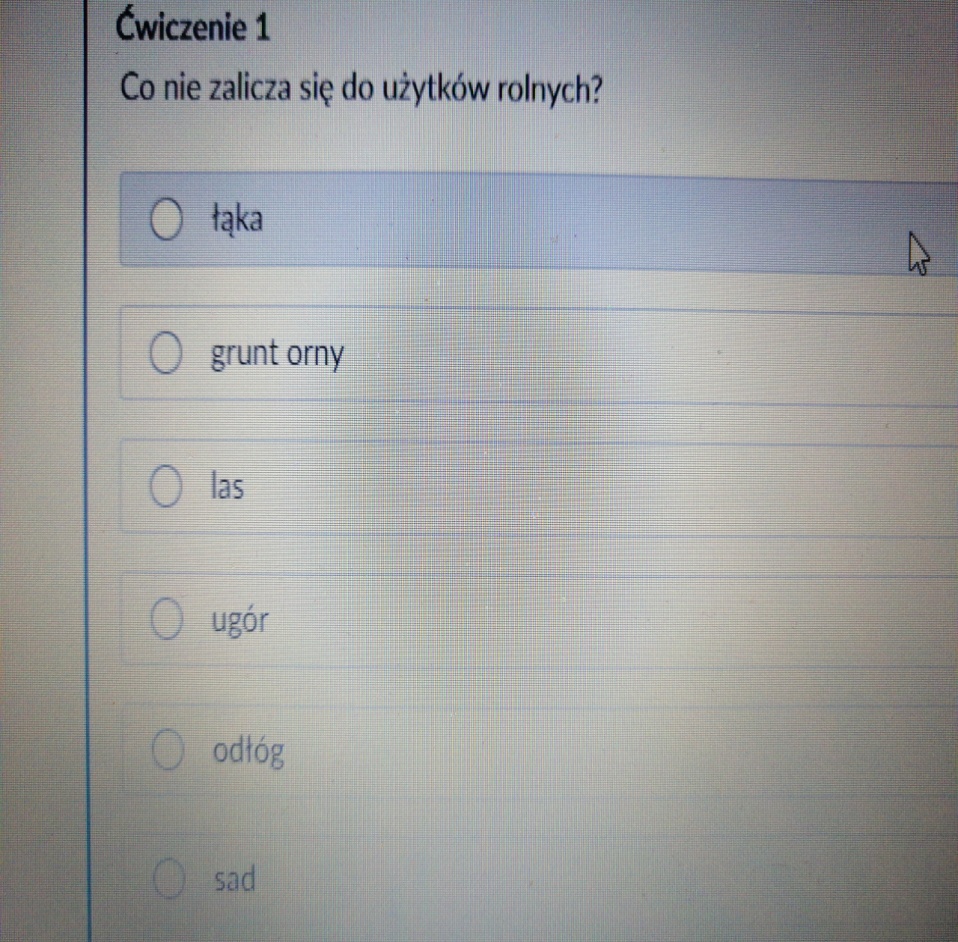 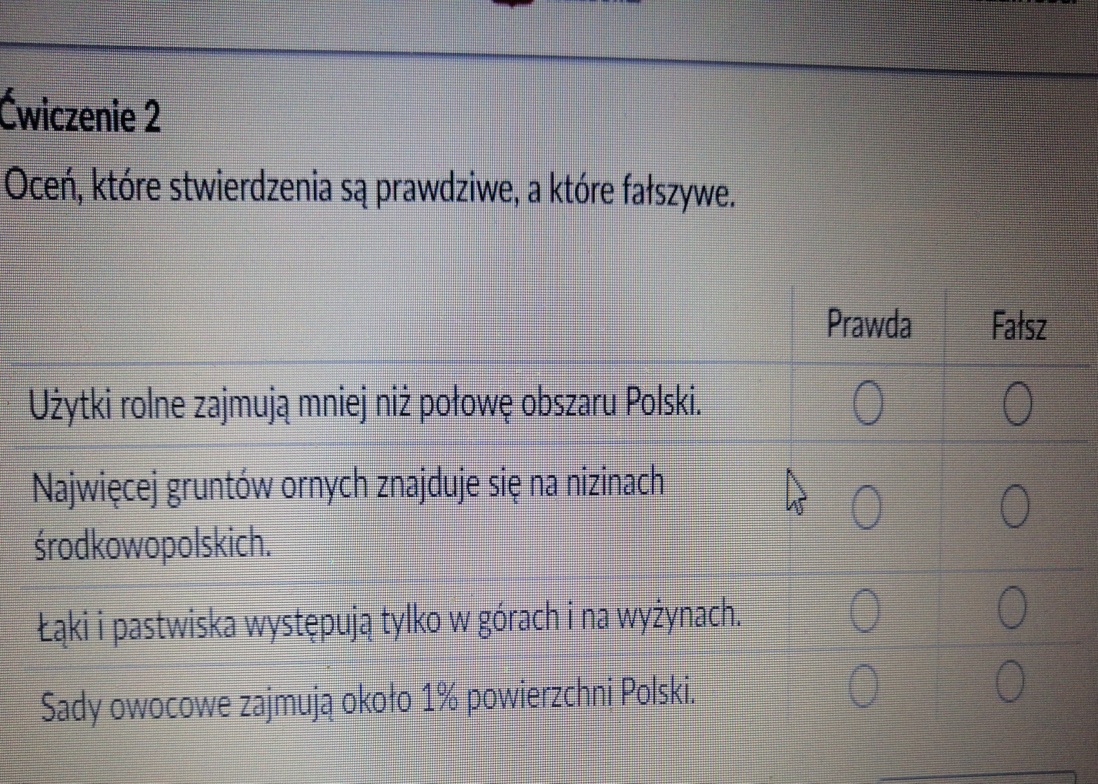 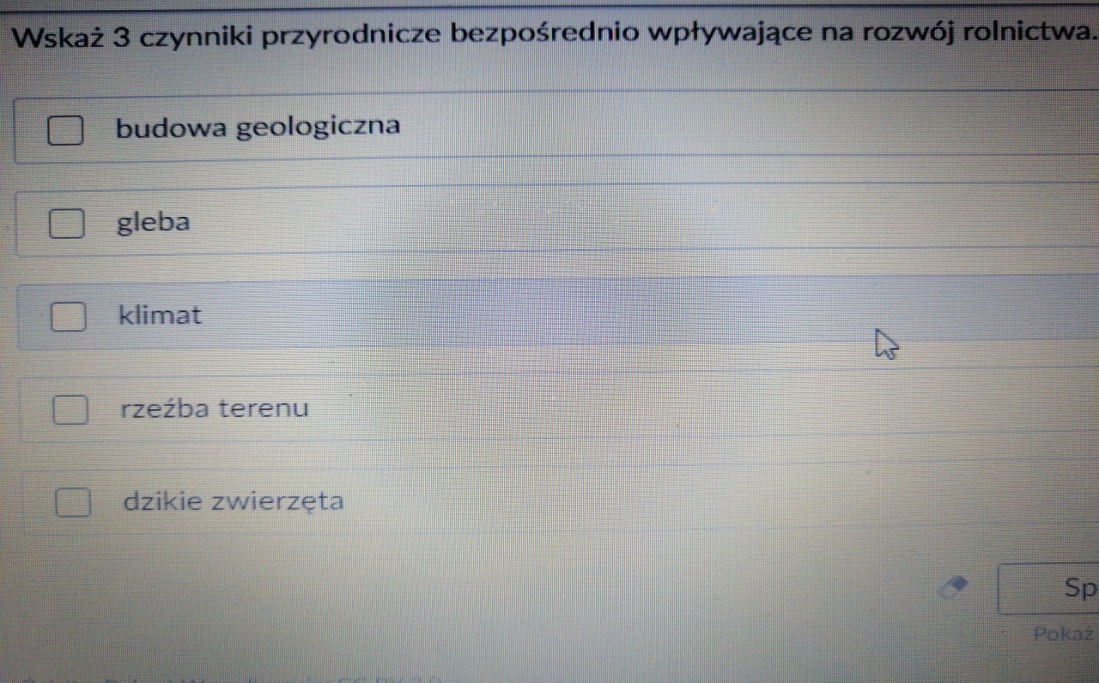 Zad. 4 Podkreśl czynniki przyrodnicze na zielono a pozaprzyrodnicze  na czerwono:ukształtowanie terenu, polityka rolna władz,  zatrudnienie w rolnictwiejakość gleby , towarowość i specjalizacja produkcji rolnej, klimat, poziom agrotechnikiwielkość gospodarstw rolnychzad. 5 Do zabiegów agrotechnicznych zaliczamy:a/ orkęb/ obieranie kartoflic/ nawożenie obornika lub nawozówd/ upiększanie rzęs i paznokcizad. 6 Najlepsza /najżyźniejsza/ gleba ma klasęa/  VIb/  Ic/  IIIzad. 7 Rolnictwo zajmuje się:a/ wydobyciem surowców mineralnychb/ hodowlą zwierzątc/ uzdatnianiem wody pitnejd/ uprawą rośline/ produkcją środków chemicznych i nawozów sztucznych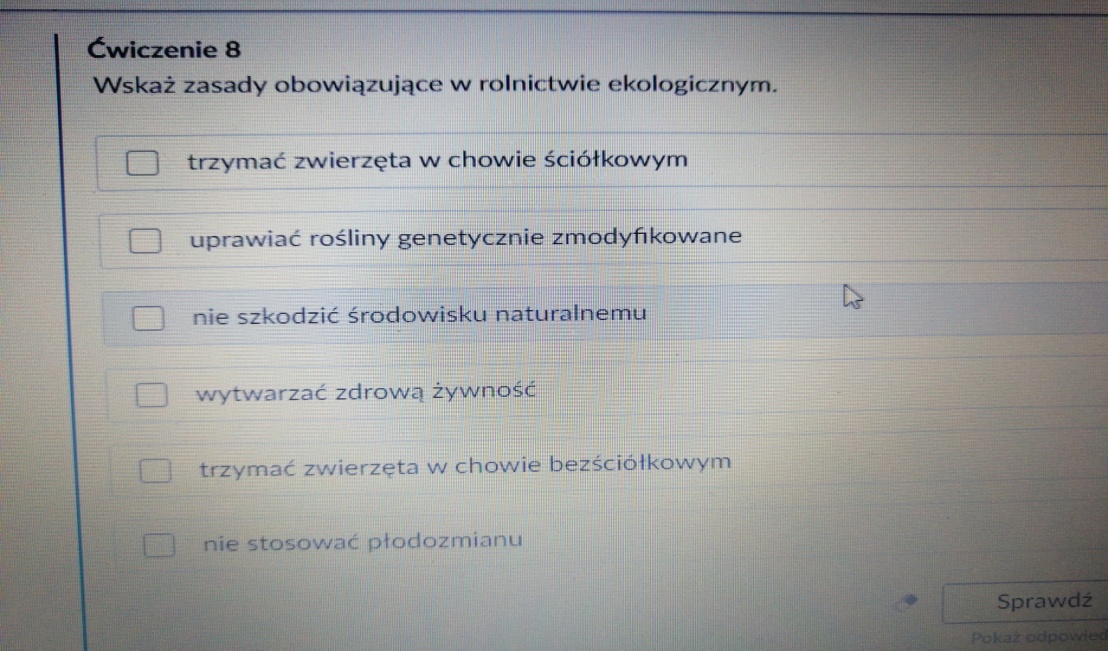 